Консультация для родителейВлияние родительских установок на развитие детей. Подготовил педагог- психологЗалозецкая И.ГДушевная жизнь человека чрезвычайно сложна, т.к. психика состоит из двух взаимоопределяющих составных: осознаваемое и несознаваемое – сознание и подсознание. Родителям особенно важно понять, какую роль в эмоционально-личностном развитии ребёнка играют родительские установки.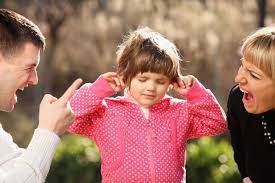 В отличие от сформировавшейся личности, ребёнок 3-4 лет не владеет психологическими защитными механизмами, не способен руководствоваться осознанными мотивами и желаниями. Родителям стоит осторожно и внимательно относиться к своим словесным обращениям к ребёнку, оценкам поступков ребёнка, избегать установок, которые впоследствии могут отрицательно проявиться в поведении ребёнка. Установки возникают повседневно. Они случайны, слабы, другие принципиальны, постоянны и сильны, формируются с раннего детства, и, чем раньше они усвоены, тем сильнее их действие. Раз возникнув, установка не исчезает и в благоприятный  для неё момент жизни ребёнка воздействует на его поведения и чувства. Оружием против негативной установки может стать только контр установка, причём постоянно подкрепляемая положительными проявлениями со стороны родителей и окружающих. Например, контр установка "Ты всё можешь" победит установку "Неумеха, ничего у тебя не получается", но только в том случае, если ребёнок будет действительно получать подтверждение своим способностям в реальной деятельности (рисование, лепка, пение и т.д.). Несомненно, большая часть родительских установок положительна и способствует благоприятному развитию личного пути ребёнка. Примером исторически сложившихся и передаваемых из поколения в поколение положительных установок, охраняющих человека, являются пословицы и поговорки, сказки и басни с мудрым адаптационным смыслом, где добро побеждает зло, где важны стойкость, вера в себя и свои силы.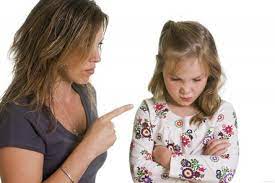 Однако негативные родительские установки могут являться источником многих эмоциональных проблем ребенка как в настоящем, так и будущем. Детское подсознание легко подхватывает неосторожную реплику и реализует впоследствии как постгипнотическое внушение. Особенно часто фиксация происходит в момент физического наказания, потому что под воздействием сильных эмоций внушаемость наша резко возрастает.        «Какой ты все-таки плохой мальчик», – говорим мы нашкодившему сыну и не слышим ничего особенного в своих словах. Но повторите эту фразу раз, другой, и вы добьетесь-таки своего: ваш ребенок станет плохим!        Внушаемость – неотъемлемое свойство человеческого сознания, без которого невозможными стали бы процессы познания и обучения. Многократное повторение внедряемой идеи усиливает эффект внушения, на чем основан, кстати, главный наш воспитательный принцип: родители своему ребенку вдалбливают прописные истины до тех пор, пока он многие важные вещи не начнет выполнять автоматически.         Такой  подход имеет, однако, свою обратную сторону: если, скажем, неуспевающему школьнику повторять раз за разом: «Ну ты и болван! Ни черта-то тебе в башку не лезет!» – то внушение это будет усвоено и исполнено: тогда уж точно на образовании ребенка, независимо от его истинных способностей, можно ставить крест.Большинство родителей, сравнивая себя с собственными детьми, как правило, остаются о себе весьма высокого мнения («…а этот балбес – в кого только такой уродился?») и от отпрысков своих ждут слишком многого, каждую ошибку их встречая насмешкой или нравоучением.        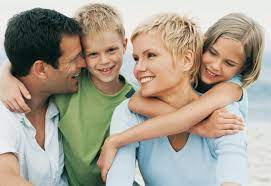 Чувства вины и стыда ни в коей мере не помогут ребенку стать здоровым и счастливым. Не стоит превращать его жизнь в сплошное уныние. Иногда ребенку вовсе не нужна оценка его поведения и поступков, его просто нужно успокоить.    